ВНЕКЛАССНОЕ МЕРОПРИЯТИЕ«Веселый осенний марафон»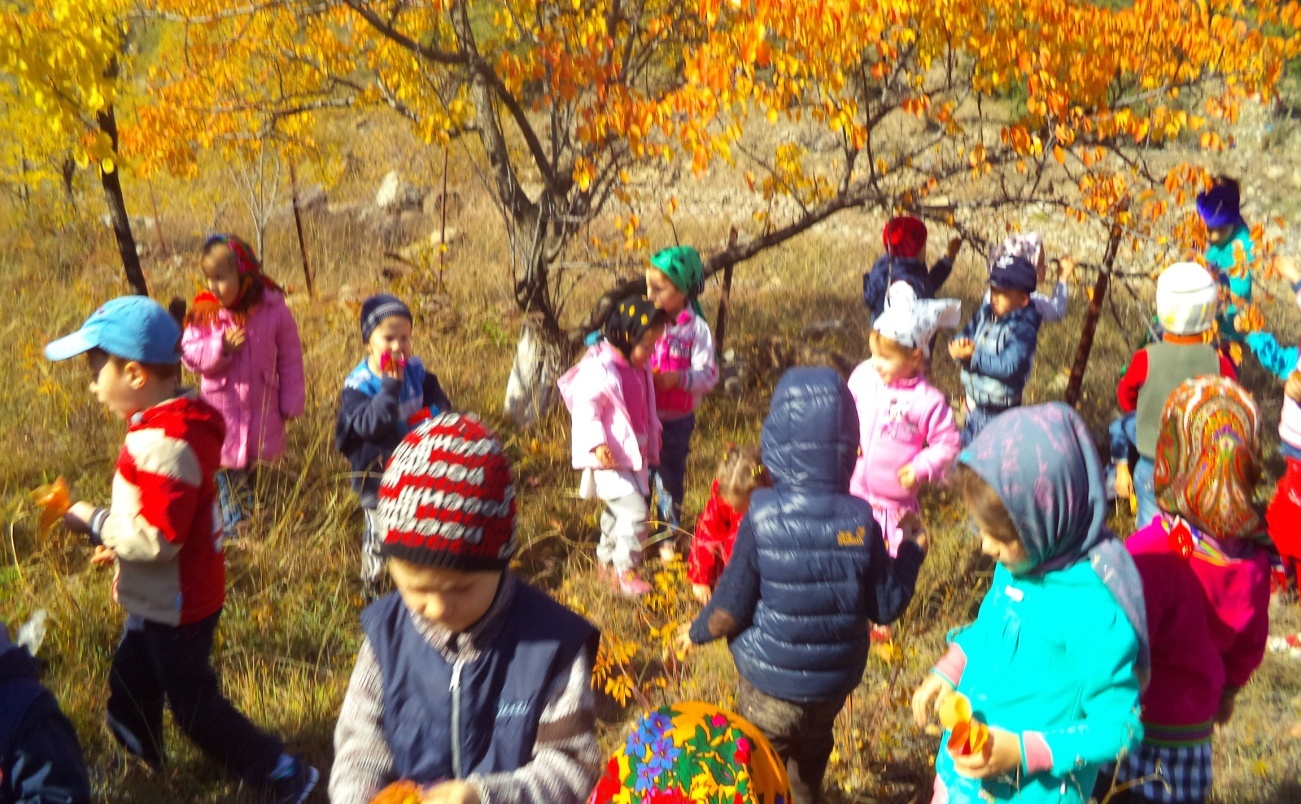 Автор : Магомедова А.М.МКОУ « Тидибская СОШ,им. Алиева И.М.Сценарий спортивного мероприятия для учащихся начальных классов «Веселый осенний марафон»Цель: пропаганда здорового образа жизни.Задачи:развивать интерес к спорту посредством эстафет и конкурсов;развивать у ребят наблюдательность, сообразительность, находчивость и ловкость;развивать умение согласованно действовать в коллективе, смелость и чувство уверенности в себе.Место проведения:городской парк или лесной массив.Реквизиты:листья от деревьев или карточки с изображением листьев, два платочка, листочки - дощечки, кубики или кегли, обручи, «золотые» медали, призы.Ход мероприятия(Звучит музыка на спортивную тему)Ведущий:На спортивную площадкуПриглашаем мы всех вас!Праздник спорта и здоровьяНачинаем мы сейчас!Здравствуйте, дорогие ребята и многоуважаемые родители! Нам очень приятно видеть всех вас. Мы начинаем спортивные соревнования «Веселый осенний марафон»! Участники соревнований будут состязаться в силе, ловкости, смекалке, быстроте.Ребята для начало марафона я предлагаю вам сыграем в известную игру – «Ручеек». Игра «Ручеек»Дети становятся парами. По окончанию игры, кто стоит по правую сторону в «ручейке» – это первая команда, а по левую – вторая команда. (Вот так в игровой форме мы разделили класс на две команды).Ведущий: Команды, предоставляю вам несколько минут, что бы вы придумали себе название и девиз. Осталось представить жюриПусть жюри весь ход сраженьяБез промашки проследит.Кто окажется дружнее,Тот в бою и победит.(Судейской коллегией являются представители из родительского комитета).Ребята, за каждое правильное выполненное задание вы получаете «золотую» медаль.Итак, с командами познакомились, жюри выбрали, напутствие услышали – пора начинать соревнование!Игра «Лесная чаща»Каждая команда получает по пять различных листьев (можно раздать карточки с изображением листьев) по которым нужно определить, к каким деревьям они относятся (Приложение 1). Эстафета «Болото» Командам выдаются листочки - дощечки («кочки»). Перекладывая листочки-дощечки, команды должны перейти «болото», не замочив ноги. Земля выполняет роль «болота», а листочки - дощечки – роль «кочек». Если игрок оступается в «болото», то идет обратно на старт. Дойдя до финишной прямой бежит обратно к команде и передает «кочки». Выигрывает та команда, которая быстрее пройдет «болото».Эстафета «Самые быстрые» Каждая команда встает в шеренгу, взявшись за руки. У стоящего в самом конце игрока в руках платок. Он змейкой под руками оббегает всех, оббегает ориентир и встает первым передав платочек в конец команды. Так же поступает каждый участник команды. Побеждает та команда, которая быстрее справилась с заданием.Эстафета «Самые дружные» Команды строятся в линию. Каждый должен положить правую руку на плечо впереди стоящего и приподнять левую ногу. Левой рукой надо взяться за ногу впереди стоящего. В таком положении команда должна допрыгать до финишной линии. Побеждает самая быстрая и ловкая команда.Эстафета «Перенеси предмет»На старте стоят у каждой команды 6 предметов (кубики или кегли), до финиша расположены гигантские следы босых ног. Необходимо взять один предмет и прыгая по следам, донести его до финиша и поставить в обруч, вернуться. Выигрывает та команда, которая перенесет быстрее всех.Эстафета «Переправа»Капитан и первый участник влезают в обруч и движутся до ориентира, первый участник остаётся, а капитан с обручем возвращается за вторым участником. И так до тех пор, пока капитан «не перевезет» всю команду. Выигрывает та команда, которая быстрее оказалась у ориентира в полном составе.Ведущий: Пока жюри подводит итоги, мы проведем игру. Я буду загадывать загадки, а вы хором отвечайте.«Загадки» Я - болотное растенье,Конопатят мною стены.Мягок, а не пух,Зелен, а не трава.(Мох)Растёт не на суше,Голова из плюша.(Камыш)Что растёт вершиной вниз?Что висит верхушкой вниз?(Шишка)В золотой клубочек,Спрятался дубочек.(Жёлудь)Есть у ребят зелёный друг- Весёлый друг, хороший, Он им протянет сотни рук И тысячи ладошек.(Лес)Ведущий:Провели мы состязаньяИ желаем на прощаньеВсем здоровье укреплятьМышцы крепче накачать.Всем ребятам мы желаемНе стареть и не болетьБольше спортом заниматьсяИ в учёбе не отстать!Предоставляем слово нашему уважаемому жюри, которое подведет итог наших соревнований и наградит победителей.Участникам вручаются призы.Ведущий:Наши соревнования подошли к концу. Но думаем, что это только начало, небольшой шаг в сторону здоровья и хорошего настроения. Спасибо нашим командам за участие, за их мужество. Спасибо всем кто пришел сегодня на наше спортивное мероприятие – участникам, жюри, родителям, болельщикам.Успехов всем, удачи, крепкого здоровья и отличного настроения!Приложение 1Ответы:1.Лиственница2.Осина3.Ольха4.Липа5.Дуб6.Рябина7.Клен8.Ель9.Береза